       Ҡ А Р А Р						         ПОСТАНОВЛЕНИЕ        06 ноябрь 2018 й                        № 62                            06 ноября 2018 г.Об утверждении долгосрочной муниципальной целевой программы «Развитие жилищно-коммунального хозяйства в сельском поселении Нижнезаитовский сельсовет муниципального района Шаранский район Республики Башкортостан на 2019-2024 годы» В  соответствии с Федеральным законом от 06.10.2003 № 131-ФЗ «Об общих принципах организации местного самоуправления в Российской Федерации», Бюджетным кодексом Российской Федерации, Уставом сельского поселения Нижнезаитовский сельсовет муниципального района Шаранский район Республики Башкортостан ПОСТАНОВЛЯЮ:Утвердить прилагаемую муниципальную целевую программу «Развитие жилищно-коммунального хозяйства  в сельском поселении Нижнезаитовский сельсовет муниципального района Шаранский район Республики Башкортостан на 2019-2024 годы».Опубликовать настоящее постановление на доске информации сельского поселения и разместить на официальном сайте сельского поселения в сети Интернет.         3. Постановление главы сельского поселения Нижнезаитовский сельсовет от 02 декабря 2016 года № 83 «Об утверждении долгосрочной муниципальной программы «Развитие жилищно-коммунального хозяйства в сельском поселении Нижнезаитовский сельсовет муниципального района Шаранский район Республики Башкортостан на 2017-2020 годы» считать утратившим силу.         4. Контроль исполнения настоящего постановления оставляю за собой.Глава сельского  поселения                                                           И.Х.Шакиров   ПАСПОРТ ПРОГРАММЫ1.Проблема и обоснование необходимости принятия Программы         Администрация сельского поселения Нижнезаитовский сельсовет муниципального района Шаранский район Республики Башкортостан включает в себя 5 населенных пункта, это: с.Нижнезаитово, с.Кугарчи-Буляк, с.Чекан-Тамак, д.Таш-Чишма, д.Бухара.        Программа направлена на повышение эффективности функционирования жилищно - коммунального хозяйства, жизнеобеспечения поселения, создание условий, обеспечивающих  доступность коммунальных услуг, обеспечения доступного, надежного и устойчивого обслуживания потребителей коммунальных услуг.   В результате решения этих задач повысится качество коммунального обслуживания потребителей коммунальных услуг, стабилизируется их стоимость.2. Сведения о заказчике Программы, исполнителях и разработчике ПрограммыЗаказчик Программы – администрация сельского поселения Нижнезаитовский сельсовет муниципального района Шаранский район Республики Башкортостан.Исполнители Программы – администрация сельского поселения Нижнезаитовский сельсовет муниципального района Шаранский район Республики Башкортостан.    Разработчик Программы – администрация сельского поселения Нижнезаитовский сельсовет муниципального района Шаранский район Республики Башкортостан.3. Цели, задачи и сроки реализации Программы      Целью Программы является:- осуществление мероприятий по улучшению состояния объектов жилищно -  коммунального хозяйства, что приведет к повышению качества предоставления коммунальных услуг;- осуществление мероприятий по улучшению состояния объектов жилищного хозяйства;       Для достижения поставленных целей предполагается решить следующие задачи:- бюджетные средства, направляемые на реализацию программы, должны быть предназначены для выполнения проектов, связанным с капитальным и текущим ремонтами существующих объектов с высоким уровнем износа;       В рамках реализации Программы предполагается осуществить финансирование конкретных объектов за счет средств сельского поселения Нижнезаитовский сельсовет муниципального района Шаранский район Республики Башкортостан.         Реализация Программы спланирована в течение 2019 – 2024  годов.4. Сведения о ресурсном обеспечении Программы с указанием объемов, источников и способов финансирования Общий объем финансирования за счет средств местного бюджета составляет: 320,0 тыс. рублей, в том числе по годам:2019 год – 320,0 тыс. рублей2020 год –     0,0 тыс. рублей2021 год  -     0,0 тыс. рублей2022 год -      0,0 тыс. рублей2023 год –   0,0 тыс.рублей2024 год –   0,0 тыс.рублей Бюджетные ассигнования в плановом периоде 2019-2024 г.г. могут быть уточненыПеречень программных мероприятий представлен в приложении  1.Программа будет осуществляться на основе:-  выполнения работ по разработке схемы водоснабжения;5. Состав и сроки представления отчетности о ходе реализации мероприятий Программы исполнителями    Контроль за реализацией Программы осуществляет администрация сельского поселения Нижнезаитовский сельсовет муниципального района Шаранский район Республики Башкортостан.    Ответственность за реализацию Программы и обеспечение достижения значений количественных и качественных показателей эффективности реализации Программы несет заказчик Программы.    Заказчик Программы ежегодно до 1 марта года, следующего за отчетным, готовит годовой отчет о реализации Программы и представляет его на рассмотрение депутатов Совета сельского поселения Нижнезаитовский сельсовет муниципального района Шаранский район Республики Башкортостан.Переченьмероприятий муниципальной целевой программа «Развитие жилищно-коммунального хозяйства  в администрации сельского поселения Нижнезаитовский сельсовет муниципального района Шаранский район Республики Башкортостан на 2019-2024 годы»Башкортостан РеспубликаһыныңШаран районымуниципаль районыныңТүбәнге Зәйет  ауыл Советы ауыл биләмәһе ХакимиәтеБашкортостан РеспубликаһыныңШаран районы Түбәнге Зәйет ауы СоветыСовет урамы, 2а, Түбәнге Зәйет ауылы Шаран районы Башкортостан РеспубликаһыныңТел./факс(347 69) 2-56-11,e-mail: nzaitss@yandex.ruhttp://nzait.ru/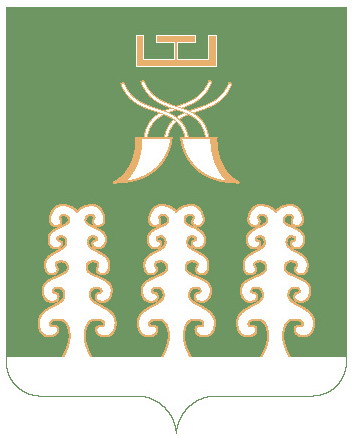 Администрация сельского поселенияНижнезаитовский  сельсоветмуниципального районаШаранский районРеспублики БашкортостанНижнезаитовский сельсовет Шаранского района Республики Башкортостанул. Советская,д.2а, с.Нижнезаитово Шаранского района, Республики БашкортостанТел./факс(347 69) 2-56-11,e-mail: nzaitss@yandex.ruhttp://nzait.ru/Приложение к постановлению администрации сельского поселения Нижнезаитовский сельсовет муниципального района Шаранский район Республики Башкортостан                                                                                                           № 62 от 06.11.2018 г.Наименование программыПрограмма «Развитие жилищно-коммунального хозяйства  в сельском поселении Нижнезаитовский сельсовет муниципального района Шаранский район Республики Башкортостан на 2019-2024 годы» (далее – «Программа»)Основание для разработки Программы- Федеральный закон от 06.10.2003 г. № 131-ФЗ « Об общих принципах организации местного самоуправления в Российской Федерации»Заказчик ПрограммыАдминистрация сельского поселения Нижнезаитовский сельсовет муниципального района Шаранский район Республики БашкортостанРазработчик программыАдминистрация сельского поселения Нижнезаитовский сельсовет муниципального района Шаранский район Республики Башкортостан Цели  Программы- комплексное решение проблем развития мероприятий в области жилищно-коммунального хозяйства на территории поселения, повышение уровня благоустройства и санитарного состояния населенных пунктов, улучшения внешнего вида территории поселения;- улучшение технического состояния объектов коммунальной инфраструктуры населенных пунктов;Основное мероприятие- обеспечение мероприятий по модернизации систем коммунальной инфраструктурыЗадачи Программы- повышение качества предоставления коммунальных услуг по обслуживанию потребителей;- повышение надежности работы систем жизнеобеспечения (тепло -, водо-, газо-, электроснабжения и водоотведения)- обеспечение надежности функционирования объектов коммунального хозяйства;- улучшение экологической ситуации в поселении;Сроки реализации Программы2019-2024 г.г.Перечень программ- Программа по улучшению состояния объектов  коммунального хозяйства в сельском поселении Нижнезаитовский сельсовет муниципального района Шаранский район Республики Башкортостан в 2019-2024 годахИсполнители Администрация сельского поселения Нижнезаитовский сельсовет муниципального района Шаранский район Республики Башкортостан Источник финансирования ПрограммыСредства бюджета сельского поселения Нижнезаитовский сельсовет муниципального района Шаранский район Республики БашкортостанОбъем финансирования Общий объем финансирования за счет средств местного бюджета составляет: 320,0 тыс. рублей, в том числе по годам:2019 год – 320,0 тыс. руб.2020 год – 0,0 тыс.руб.2021 год  - 0,0 тыс. руб.2022 год -  0,0 тыс. руб. 2023 год – 0,0 тыс.руб.2024 год – 0,0 тыс.руб.Бюджетные ассигнования в плановом периоде 2019-2024 г.г. могут быть уточненыПланируемые результаты Программы- улучшение условий проживания граждан;- обеспечение сохранности жилищного фонда и коммунальной инфраструктуры;- увеличение доли отремонтированного жилья и инженерных коммуникаций.Приложение  1 к муниципальной целевой программе «Развитие жилищно-коммунального хозяйства  в сельском поселении Нижнезаитовский сельсовет муниципального района Шаранский район Республики Башкортостан на 2019-2024 годы»№ п/пМероприятия по реализации ПрограммыИсточ-ники финан-сиро-ванияСрок ис-пол-не-нияВсего (тыс.руб.)Объем финансирования по годам, (тыс.руб.)Объем финансирования по годам, (тыс.руб.)Объем финансирования по годам, (тыс.руб.)Объем финансирования по годам, (тыс.руб.)Объем финансирования по годам, (тыс.руб.)Объем финансирования по годам, (тыс.руб.)Объем финансирования по годам, (тыс.руб.)Ответ-ствен-ный за выпол-нение меро-прия-тия Про-грам-мы№ п/пМероприятия по реализации ПрограммыИсточ-ники финан-сиро-ванияСрок ис-пол-не-нияВсего (тыс.руб.)2019202020212022202220232024Ответ-ствен-ный за выпол-нение меро-прия-тия Про-грам-мы1234567899101112Основное мероприятие: Модернизация систем коммунальной инфраструктурыОсновное мероприятие: Модернизация систем коммунальной инфраструктурыОсновное мероприятие: Модернизация систем коммунальной инфраструктурыОсновное мероприятие: Модернизация систем коммунальной инфраструктурыОсновное мероприятие: Модернизация систем коммунальной инфраструктурыОсновное мероприятие: Модернизация систем коммунальной инфраструктурыОсновное мероприятие: Модернизация систем коммунальной инфраструктурыОсновное мероприятие: Модернизация систем коммунальной инфраструктурыОсновное мероприятие: Модернизация систем коммунальной инфраструктурыОсновное мероприятие: Модернизация систем коммунальной инфраструктурыОсновное мероприятие: Модернизация систем коммунальной инфраструктурыОсновное мероприятие: Модернизация систем коммунальной инфраструктурыОсновное мероприятие: Модернизация систем коммунальной инфраструктуры1.1.Обеспечение мероприятий по модерниза-ции систем коммуналь-ной инфраструк-турысредствабюджетасельс-когопоселе-ния2019320,0320,00,00,00,00,00,00,0Итого по разделу:Итого по разделу:320,0320,00,00,00,00,00,00,0